        Loren’s FOOD          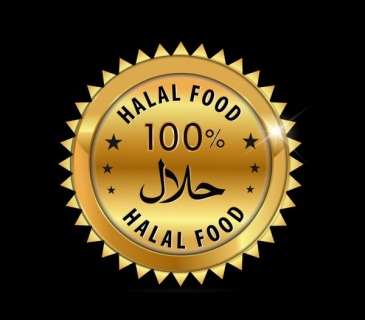 Spécialités INDIENNE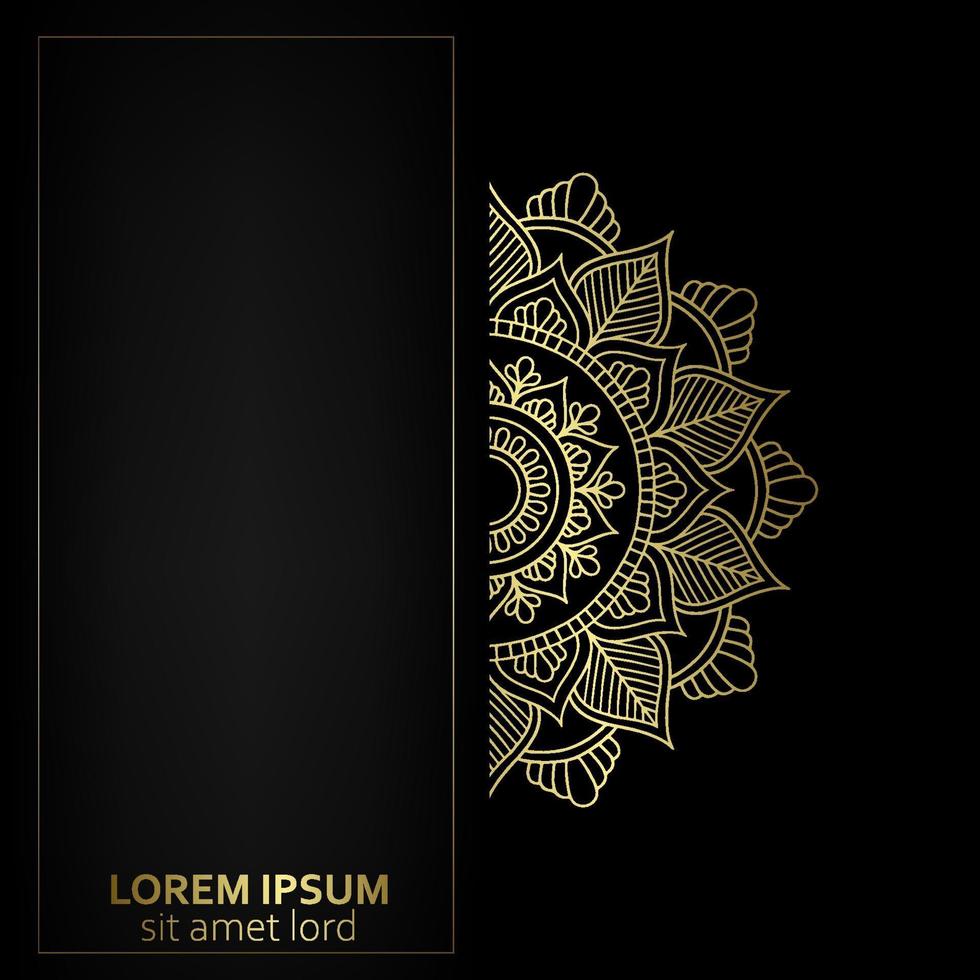 Byriani poulet ou zébu									12 000arByriani mouton											18 000arByrianni crevettes										18 000arAloo goss (mijoté de poulet ou 								12 000arzébu avec pomme de terre) Akni poulet ou zébu (riz cantonnais indien)						12 000arKhimo												10 000ar	Khabab sauce 											12 000arPoulet Tandoori											15 000arPoulet Thikka											15 000arHaleem												15 000ar